Exercice 1(4 points)1) Déterminer le reste de la division euclidienne de 10405050206 par 112) Montrer que 3 divise 3) Trouver tout les entiers naturels dont la division euclidienne par 8 donne un reste égale au triple du quotientExercice 2(8 points)1) a)Calculer   b) La suite est-elle arithmétique ? Justifier votre réponse.a)Calculer b) Montrer que () est une suite arithmétique de raison 1.c) Exprimer pour  ,  puis  en fonction  de  .d) Calculer en fonction de n ,3) a)Vérifier que pour tout Exercice 3(8 points)1) Soit ABCD  un carré direct telle que AB=5 cm et E le symétrique de A par rapport à D.Calculer AC2) Soit R la rotation de centre D qui transforme A en C.a)Donner le sens et l’angle de R.b) Déterminer l’image de la droite (AB) par Rc)Montrer que R(C)=E, en déduire que (AC) ⊥(EC). 3) Soit φ le cercle de diamètre  et M un point de φ distinct de A et C et M’ son image par R.a)Déterminer la nature du triangle AMCb) En déduire la nature du triangle EM’C.Site web : http://www.matheleve.net/Email1 :contact@matheleve.netEmail2 :matheleve@gmail.com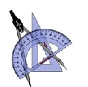 Lycée Ali Bourguiba Bembla    2 ème  Sc 3Samedi 25-02-2012 Chortani Atef